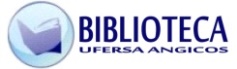 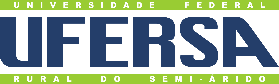 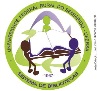 Universidade Federal do Semi-áridoCentro Multidisciplinar AngicosSistema de BibliotecasBiblioteca Campus AngicosSemana Nacional do Livro e da Biblioteca 2018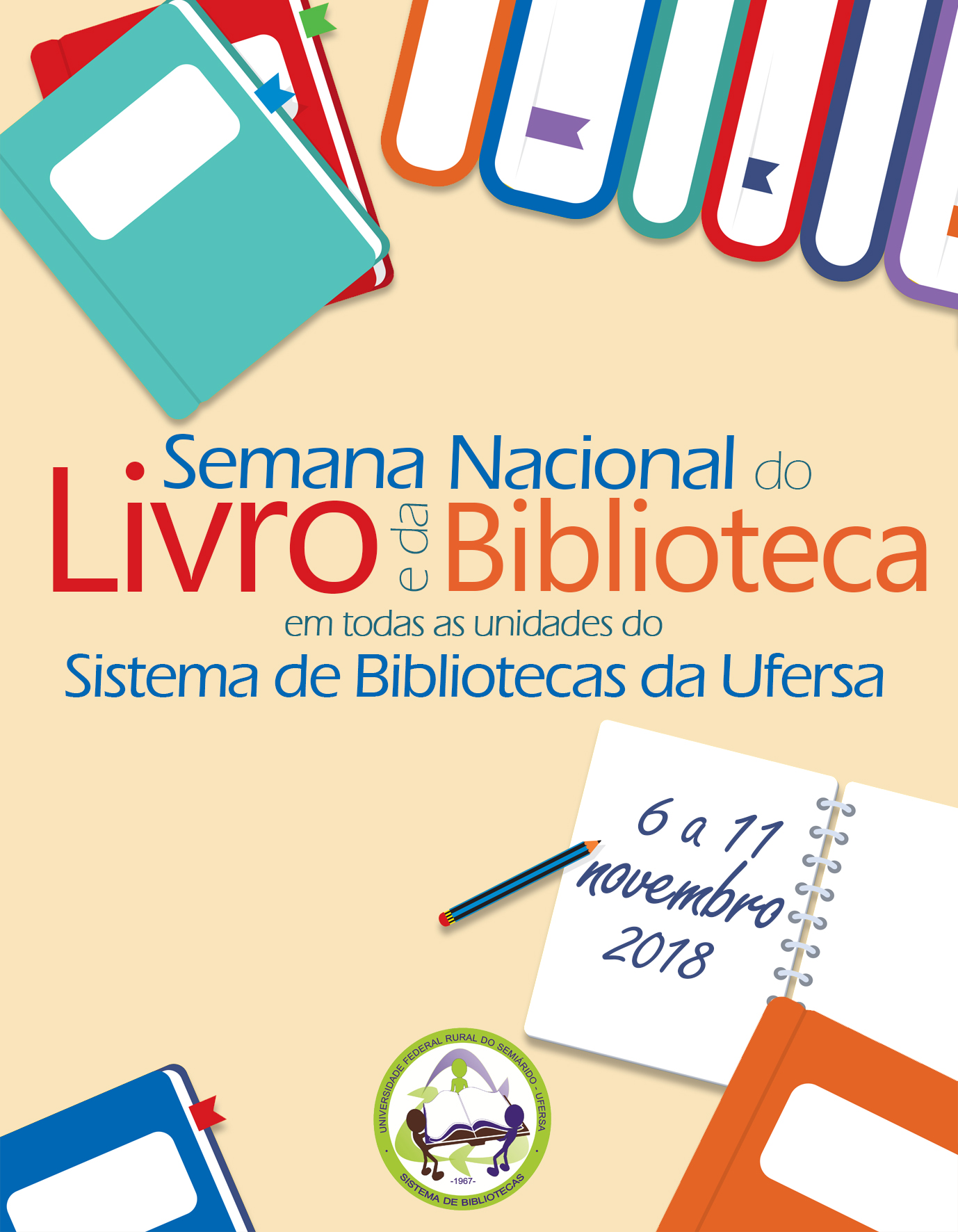 PROGRAMAÇÃO07/11/2018 (Quarta-feira)(08h30 às 11h30)SOLENIDADE DE ABERTURA APRESENTAÇÃO CULTURAL DOS ASSISTIDOS APAE – ANGICOSSORTEIO DE BRINDES PARA OS PRESENTESATIVIDADE EM EQUIPE – BIBLIOTECÁRIA KEINA CRISTINA08/11/2018 (Quinta-feira)(o dia todo)CAMPANHA SOLIDÁRIA(29/10/2018 A 09/11/2018)09/11/2018(Sexta-feira)(o dia todo)CAMPANHA SOLIDÁRIA  (29/10/2018 A 09/11/2018) (último dia)ENCERRAMENTO